崇尚创新 追求卓越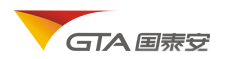 站在巨人的肩膀上，让成功更近一步，             国泰安构筑高远广阔的发展平台，                        期待与您携手，和梦想一起腾飞！公司简介  about us   中国领先的金融与教育服务综合解决方案供应商立足中国，视野国际；专注业务，精耕服务致力于促进金融行业健康发展、全面提升中国教育改革与创新实践深圳市国泰安信息技术有限公司（简称国泰安）成立于2000年，现已发展成为业务覆盖中国高等教育、职业教育、基础教育及高端金融服务领域的知名教育与金融服务集团，是国家科技部重点支持的国家级高新技术企业。公司总部位于深圳，拥有合肥、桂林两大研发基地，并于北京、上海、广州、香港等30个主要城市设立了分公司及办事处，形成辐射全国的技术支持与营销服务网络。拥有员工1800多人，博士100多人，研究生500多人，本科生1000多人。国泰安荣誉2009年公司被认定为国家级“高新技术企业”2011年度广东省诚信示范企业2012年4月，国泰安正式通过CMMI三级国际认证60多项自主创新产品专利和著作权产品美国学术刊物Journal of Simulation modeling practice and theory审稿专家。企业文化culture   核心价值理念  正诚爱 + 激情、踏实、创新 + 超越、卓越国泰安正以海纳百川的胸怀吸引各类人才加盟，以人性化的管理手段，为员工营造充满温情的家的氛围，尊重、关爱每一位员工，充分发挥各自的潜能，塑造员工的归属感、自豪感和责任感，以国泰安“正、诚、爱”的企业文化凝聚力量，向着共同的目标迈进。福利薪酬      为员工提供完善的福利（五险一金、节日礼物、员工年假、活动经费、年度体检、公司/部门活动、体育协会活动等），可根据员工具体情况实行工作时间弹性制安排。同时提供多样化的基础技能培训和专业拓展培训，通过系统的企业培训制度助力每位员工的个人成长与职业发展。为员工提供有竞争力的薪酬，包括：工资+年终奖金（每人情况可能有所不同）。对优秀骨干员工推出“核心骨干人才三年总收入保证机制”计划，所有加入该计划的员工都有可能参加外部培训和学习 (部分或全额报销)，当公司的金融科技园区建成后，会给予每人以成本价购买一套住房的优先权。招聘职位   position  联系我们contact辉映国际视野   创世行业标杆 国泰安期待与您一起前进！岗位名称专业需求学历人数储备干部（营销顾问方向）文科类专业优先本科50储备干部（产品顾问讲师）管理、商科、会计、金融、理工硕士20营销管理（实习生）管理、商科、会计、金融硕士10商务拓展BD教育学、工商管理、市场营销专业本科、硕士20策划创新BD教育学、工商管理、市场营销专业本科、硕士10增值服务BD教育学、工商管理、市场营销专业本科、硕士5国泰安深圳总部地址：深圳市南山区南头关口二路智恒战略性新兴产业园30栋3、4楼电话：0755-867089150755-86938910国泰安深圳总部地址：深圳市南山区南头关口二路智恒战略性新兴产业园30栋3、4楼电话：0755-867089150755-86938910国泰安北京分公司地址：北京市石景山区石景山路31号，盛景国际广场C座15层。电话：010-57537018  13717862057联系人：田银波更多城市联系方式请拨：400-609-6665，800-999-3099，或登录http://www.gtafe.com查询更多城市联系方式请拨：400-609-6665，800-999-3099，或登录http://www.gtafe.com查询